Name: ____________________________Date: _____________________________DNA & Protein Synthesis Study GuidePart I:  DNA Structure1.  What is the monomer of DNA?2.  Draw a picture of a monomer of DNA and label the following:  Nitrogen Base, Phosphate, & Sugar (Deoxyribose)3.  What is the shape of DNA? 4.  In the DNA diagram below, what parts form the rungs of the ladder?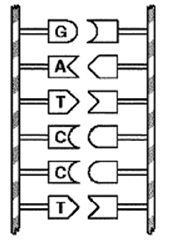       What parts form the sides of the ladder?      Fill in the missing bases.Part II:  DNA ReplicationPart III:  RNA9.  Use the T-chart below to give at least 3 differences between DNA and RNA.Part IV:  Protein Synthesis16.  Below is a piece of DNA.  Transcribe it into mRNA, then use your codon box to translate it into a chain of amino acids.	   DNA—          TAC               GGA               CAA               GTA              TTA               AAA               ACT	mRNA—  Amino Acids—17.  Why do you need to have/make proteins?  Give at least 2 reasons.Part V:  Mutations18.  What is a mutation?19.  Are mutations always bad?  Explain your answer.20.   What is a mutagen?  Give at least 3 examples of mutagens.Part VI: Recombinant DNA, Transgenic Organisms, & Genetic Engineering24. What is recombinant DNA? How does it help plants?25. What is a transgenic organism? How do they help us? How do they harm us?26. What is a GMO? Describe some advantages and disadvantages of using them.5.  What is DNA replication?6.  When does DNA replicate?7.  Why does DNA replicate?8.  Describe how DNA replicates.(List the steps in order)DNARNAMoleculeFunction/Job10.  mRNA11.  tRNAStageLocationWhat Happens? (1 sentence or phrase)Transcription12.13.Translation14.15.Point MutationFrame Shift Mutation21.  Describe in your own words.22.  Example:23.  Which type of mutation is usually more harmful?  Why?23.  Which type of mutation is usually more harmful?  Why?23.  Which type of mutation is usually more harmful?  Why?